	                     INSERT UNIT/DEPARTMENT LOGO HERE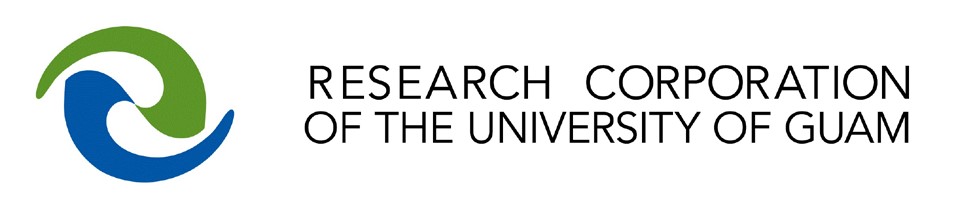 MEMORANDUM 	 	 	 	 	 	 	 	DATE  
Employee Name:	Position Title:  	(Must follow RCUOG employee position titles and wages grades)Unit and Department: 	 Example: ORSP/EPSCoR   Employee Type: 	Full-Time or Part-Time Employment Work Hours: 			(Cannot exceed 39 hours per week for part-time and full-time is 40 per week.)Grade, Step, Hourly Rate:	(Must follow RCUOG general pay plan)Employment Period: 	.(Example: August 01, 2021 to December 31, 2021 – cannot exceed one year) Account Number:  30-XX-XXXXXX-X-XXXXXXX RCUOG employees will be evaluated on their work performance on an annual basis. A performance evaluation must be attached to each renewal memo if the employee is receiving an increment. A sample performance review document is posted on the RCUOG website at www.uog.edu/rcuogCertification of Funds:   30-XX-XXXXXX-X-XXXXXXX 	________________________________	 
RCUOG Certifying Officer  	 	 	 	 	 Approved: ________________________________	 
RCUOG Executive DirectorTO: Cathleen Moore-Linn, RCUOG Executive Director  ____ / ____ / 2021VIA: 	 (Dean or Director)                                                      ____ / ____ / 2021FROM: Principal Investigator                                                 ____ / ____ / 2021SUBJECT: Request to renew EMPLOYEE NAME 